.SHUFFLE FORWARD RIGHT & LEFT, STEP ½ PIVOT TURN, STOMPS FORWARDJAZZ BOX TOUCH, ROLLING VINE TOUCH AND CLAPSEasier option for step 5-8: left grapevine with touch and clapsGRAPEVINE ¼ TURN SCUFF, STEP FORWARD ½ PIVOT TURN, STEP KICKSHUFFLE BACK RIGHT & LEFT, ROCK BACK, FULL TURNEasier option step 7-8: walk forward right-leftREPEATRa Ra Rasputin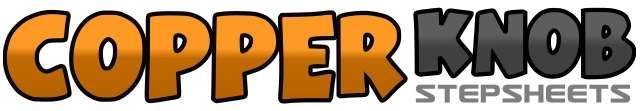 .......Count:32Wall:4Level:Beginner.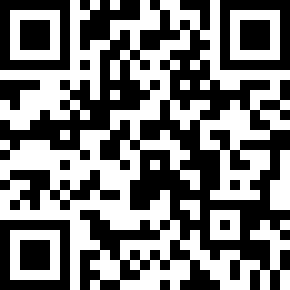 Choreographer:Rep Ghazali (SCO)Rep Ghazali (SCO)Rep Ghazali (SCO)Rep Ghazali (SCO)Rep Ghazali (SCO).Music:Rasputin - Boney M.Rasputin - Boney M.Rasputin - Boney M.Rasputin - Boney M.Rasputin - Boney M.........1&2Step forward right, step left together, step forward right3&4Step forward left, step right together, step forward left5-6Step forward right, ½ pivot turn left7-8Stomp forward right, stomp forward left1-2Cross right over left, step back left3-4Step right to right side, touch left beside right5-6¼ turn left stepping forward left, ½ turn left stepping back right7&8¼ turn left stepping left to left side, touch right beside left and clap, clap1-2Step right to right side, step left behind right3-4¼ turn right stepping forward right, scuff left forward5-6Step forward left, ½ pivot turn right7-8Step forward left, kick forward right1-2Step back right, step left together, step back right3-4Step back left, step right together, step back left5-6Rock back right, recover on left7-8½ turn left stepping back right, ½ turn left stepping forward left